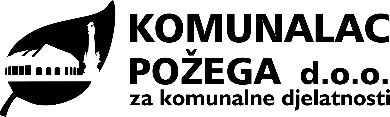 I. REBALANS PLANA INVESTICIJA I INVESTICIJSKOG ODRŽAVANJA 2021. 	Prijedlog I. Rebalansa Plana investicija i investicijskog održavanja za 2021. god. izmjene osnovnog plana vezane za sanaciju i održavanje postojećih zgrada i infrastrukture, izgradnju novih građevina za obavljanje djelatnosti gospodarenja otpadom, izradu dokumentacije i provedbu aktivnosti koje će omogućiti unaprjeđenje djelatnosti društva te nesmetan i kvalitetan rad Društva. Plan je podijeljen prema djelatnostima koje Društvo obavlja te prema programima i izvorima financiranja koji prate te programe, a temeljen je na prethodnom iskustvu u poslovanju iz 2020. god., započetim aktivnostima iz prethodnog razdoblja te potrebama za sanacijom i opremanjem postojećih objekata,  izgradnjom novih građevina u gospodarenju otpadom te izradom potrebne dokumentacije za provedbu planiranih aktivnosti.Za realizaciju I. Rebalansa Plana investicija i investicijskog održavanja 2020.god. potrebno je osigurati izvore financiranja, pripremiti potrebne dokumente te provesti postupke nabave za planirane radove i aktivnosti. Dio aktivnosti vezan je za Ministarstvo gospodarstva i održivog razvoja i Fond za zaštitu okoliša i energetsku učinkovitost na čije je pozive Društvo apliciralo projekte iz područja zaštite okoliša i održivosti resursa u okviru Operativnog programa Konkurentnost i kohezija 2014.-2020. Radi se o projektima koji se sufinanciraju iz Kohezijskog fonda u okviru Programa dodjele državnih potpora za ulaganja u postrojenja za biološku obradu odvojeno sakupljenog biootpada te Programa dodjele de minimis potpora za nabavu komunalnih vozila, kojima se malim, srednjim i velikom poduzetnicima nastoji pomoći u realizaciji EU projekata. Planirana sredstva ovog plana predviđena su na temelju dosadašnjeg iskustva, informativnih ponuda, izrađenih troškovnika s procjenom vrijednosti te na temelju ugovorenih vrijednosti projekata.U djelatnosti gospodarenja otpadom planirane su aktivnosti na izgradnji privremenih prometnica, obodnih nasipa i odzračnika za otplinjavanje na odlagalištu Vinogradine. Društvo je krajem 2020.godine s Ministarstvom gospodarstva i održivog razvoja i Fondom za zaštitu okoliša i energetsku učinkovitost sklopilo Ugovor o dodjeli bespovratnih sredstava za projekt Izgradnja i opremanje kompostane na odlagalištu Vinogradine kojim se projekt sufinancira s intenzitetom potpore 50% prihvatljivih troškova projekta. Provedba projekta planirana je tijekom 2021. i 2022. godine, a provedba aktivnosti započela odmah po potpisu ugovora. U ovoj godini planira se i početak pripremnih aktivnosti na proširenju reciklažnog dvorišta na odlagalištu Vinogradine jer se radi o plohi za odvojeno sakupljanje otpada na kojoj se količina otpada za prihvat, pripremu i predaju ovlaštenim sakupljačima iz godine u godinu povećava. Građevinska dozvola za ovu plohu ističe u travnju 2022. godine te je neophodno započeti s pripremnim radovima prije isteka dozvole. I u 2021. godini obavljeno je geodetsko snimanje odlagališta i izračun raspoloživog kapaciteta odlagališta, što je obveza iz ugovora o sufinanciranju sanacije odlagališta Vinogradine između Grada Požege i Fonda za zaštitu okoliša i energetsku učinkovitost. Planirana je daljnja izgradnja podloga za spremnike za otpad u stambenim naseljima vlastitim sredstvima Društva. U 2021.god. obavlja se implementacija odvojenog sakupljanja korisnog otpada u jedinicama lokalne samouprave na području Požeštine (podjela posuda za otpad, vrećica i sl.) čiji su troškovi  izrade letaka, brošura, uputa i sl. planirani u okviru stavke provedbe programa edukacije na području zaštite okoliša i prirode vlastitim sredstvima društva. Društvo planira u skladu s epidemiološkim mjerama i dalje provoditi edukacije učenika i stanovništva. Novi Pravilnik o gospodarenju otpadom (NN 81/20) je za osobe koje upravljaju reciklažnim dvorištem propisao obvezu sudjelovanja u sustavu povratne naknade za otpad obuhvaćen sustavom povratne naknade tako da su u 2021. godini planirana i sredstva za prilagodbu reciklažnih dvorišta novoj obvezi. S obzirom na to da je naše područje pogodila elementarna nepogoda te je bilo potrebno zbrinuti velike količine građevnog otpada od sanacije šteta, nije bilo mogućnosti za uspostavu sustava povratne naknade na reciklažnim dvorištima, te je od Fonda za zaštitu okoliša i energetsku učinkovitost zatražena odgoda uspostave sustava i potpisivanja ugovora. U djelatnosti gospodarenja otpadom Društvo je, zbog provedbe projekta kompostane, planiralo uvesti integrirani sustav upravljanja sukladno međunarodno priznatim normama za potrebe ukidanja statusa otpada za kompost, no ova će se aktivnost planirati u nekom budućem periodu tek kad se utvrdi kvaliteta komposta u kompostani nakon početnog perioda njenog rada kao i mogućnost plasiranja proizvedenog komposta na tržište.U djelatnosti održavanja i izgradnje groblja završena je izgradnja ograde na južnom dijelu Groblja sv.Ilije. Izgradnja je bila podijeljena u dvije faze – u prvoj fazi izvedeni su pripremni, zemljani i betonski i armirano-betonski radovi, a radovi druge faze (bravarski i fasaderski) izvedeni su 2021. godini. Na Groblju Krista Kralja izgrađen je sustav odvodnje i drenaža u grobnom polja 11. Izgradnja ove infrastrukture je priprema za izgradnju grobnica i otvaranje novog grobnog polja za korištenje. Za radove na sustavu odvodnje na Groblju Krista Kralja očekuje se financiranje iz sredstava prikupljenih naknadama za dodjelu grobnog mjesta na korištenje kojima raspolaže jedinica lokalne samouprave, Grad Požega. Na objektu Groblja Krista Kralja neće se provoditi radovi sanacije krova, nego će se ova investicija planirati u idućem planskom razdoblju. Na groblju u Dervišagi bila je planirana izgradnja staze, no ta se investicija nije realizirala u ovoj godini te su sredstva na toj stavci umanjena. Na ostalim grobljima izvedeni su uobičajeni radovi sanacija i održavanja – popravak staza, grobljanskih objekata, uređenje zelenila i sl., ali u manjem obimu nego što je bilo planirano, te su sredstva na pojedinim stavkama umanjena. Investicije na grobljima financiraju se iz sredstava prikupljenih grobljanskim naknadama. Planirani radovi na grobljima rebalansom su reducirani jer su kapaciteti Odjela za građevinske poslove i održavanje groblja bili usmjereni na sanaciju šteta od tuče.U djelatnosti grijanja stambenih zgrada osnovnim planom planirani su radovi na zajedničkom sustavu grijanja naselja Babin vir  koji obuhvaćaju nabavu potrebnih dijelova, popravke i preinake u kotlovnicama V.Nazora i M.Krleže. Navedeni radovi nisu obavljeni, niti se planiraju do kraja godine. U kotlovnicama će se obaviti samo servis plamenika i eventualni popravci koji pripadaju redovnom održavanju. Planirano je i unaprjeđenje rada dimnjačarske službe nabavom kamere za pregled dimnjaka koja bi trebala omogućiti pružanje kvalitetnije usluge, no do kraja godine neće se nabavljati nego će se planirana sredstva prenamijeniti  za nabavu novog programa za dimnjačare. Osnovnim planom planiran je nastavak evidentiranja dimovodnih objekata kako bi se stvorila kvalitetna baza za obavljanje ove djelatnosti, no ove aktivnosti su obustavljene zbog Covida-19 i nastavit će se tek kad bude povoljnija epidemiološka situacija. Aktivnosti vezane za poboljšanje sustava grijanja stambenih zgrada i dimnjačarstvo financiraju se vlastitim sredstvima Društva.  U djelatnosti naplate parkiranja došlo je do višestrukog povećanja troškova za održavanje parkirališnih automata zbog izgaranja CPU-a i naponske ploče te su u rebalansu plana povećana planirana sredstva. Kontinuirano se provodi i modernizacija službe naplate parkiranja kroz nabavu i ugradnju novih uređaja i opreme, no tu nema odstupanja u odnosu na osnovni plan. Također je izvedena zamjena dijela vertikalne prometne signalizacije u parkirališnim zonama te su planirana sredstva ostala nepromijenjena. Planirane aktivnosti financiraju se iz vlastitih sredstava Društva.U djelatnosti upravljanja tržnicom odrađeni su radovi redovnog održavanja na sustavu odvodnje te su kod instalacija vode ugrađeni regulatori tlaka u vodomjernim oknima 2 lokala. Do kraja godine neće se provoditi dio radova planiranih osnovnim planom (ličenja, sanacija krova) zbog prioriteta u drugim djelatnostima, zbog čega su planirana sredstva za uređenje tržnice znatno umanjena. Do kraja godine planirana je provedba programa promidžbe gradske tržnice, kako bi se na tržnicu privukao što veći broj građana. Program promidžbe provodit će se u skladu s epidemiološkim mjerama. Planirane aktivnosti financirat će se iz vlastitih sredstava Društva.Na objektima zajedničkih potreba do sada su provedeni manji radovi na sanaciji instalacija odvodnje, grijanja i elektroinstalacija u zgradama u Vukovarskoj 8 te se do kraja godine ne planiraju daljnja ulaganja. U 2021.godini nastavljeno je ulaganje u poslovni krug u Industrijskoj ulici u smislu usklađenja s postojećom zakonskom regulativom vezano za gospodarenje vlastitim proizvodnim otpadom u poslovnom krugu te je hortikulturno uređen prostor ispred poslovnog objekta i izgrađena pješačka staza. Do kraja godine planirana je nabava namještaja i opreme za pojedine prostorije poslovnog objekta. Predviđene aktivnosti planiraju se financirati vlastitim sredstvima Društva.Za realizaciju I. Rebalansa Plana investicija i investicijskog održavanja u 2021.god. dio financijskih sredstva osiguran je iz EU fondova, dio će osigurati JLS, ali većinom se radi o vlastitim sredstvima Društva. Kako je zakonska obveza jedinica lokalne samouprave osigurati komunalnu opremu za odvojeno sakupljanje otpada kao i funkcioniranje reciklažnih dvorišta, JLS ima značajnu ulogu u financiranju istih u 2021.godini. U realizaciji investicija i investicijskog održavanja nužno je aktivirati sve raspoložive djelatnike Komunalca Požega d.o.o. u stručnom dijelu poslova i izvođenju pripremnih i jednostavnijih radova kako bi se i na taj način pridonijelo boljim poslovnim rezultatima Društva za 2021. god. Isto tako, Društvo će i dalje raditi na podizanju razine profesionalnog odnosa zaposlenika prema poslu uz uvažavanje najviših ekoloških standarda s ciljem poboljšanja i unapređenja kvalitete usluga.U  Požegi, studeni 2021. god.							            Direktor:          								                   Domagoj Lovrić, mag.ing.mech.									